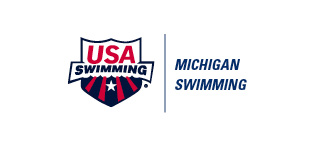 MEETING AGENDAMichigan Swimming Inc., Board MeetingTuesday, June 18, 2013Location:  Conference Call 		Dial In Number:  712-432-1500		Access Code:  741169#Time:  8:00 PMApproval of minutes from last meeting (April 14, 2013)Old Business: Championship Meet Schedule Update to R&P and Bylaws after HoD MeetingsNew Business:  Set Meeting Schedule for 2013-14Appointment of member to BOR due to resignationAppointment of At-Large Athlete RepReview and / or Revision of the following Committees (see notes and questions on BoD and Committee Listing of June 1st):Safe Sport CommitteeNominating CommitteeFinance CommitteeDiversity CommitteeTechnical Planning CommitteeMeet Scheduling CommitteeNTV CommitteeOfficial’s CommitteeMeet Entry FeesDelegation to USAS ConventionLife Membership Awards Report of OfficersGeneral Chair – Jeff WilkinsSecretary – Pat LilleyTreasurer – Mary PerczakReport of Division ChairsAdministrative Vice-Chair – Steve PotterAthlete Division – Kate Rogers/Nick ArakelianBoard of Review – Bill CaseCoach Division – Erica Zuercher/Vince GallantFinance – Dan MeconisProgram Development – Joe McBratnieDisability Swimming – John LoriaProgram Operations – Damon RobertsonDiversity – Geneen BradleyReport of Committees / CoordinatorsOfficials – Dawn GurleySafe Sport – Adam HopkinsOpen Water – Steve PotterNTV — Damon RobertsonMichigan Swim OfficeRegistration / Membership / Athlete Records / Clubs – Jan CartmillMeet Sanctions / Meet Results / Times / TSO – John LoriaAdjournment